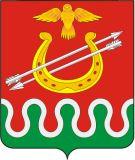 Администрация Боготольского районаКрасноярского краяПОСТАНОВЛЕНИЕг. Боготол«	» января 2024 года							№ 	 - пОб организации общественных работ на территории Боготольского района Красноярского края в 2024 году	В соответствии с Законом РФ от 19.04.1991 № 1032-1 «О занятости населения в Российской Федерации», Приказом Минтруда России от 29.12.2021 № 931н «Об утверждении Стандарта процесса осуществления полномочия в сфере занятости населения «Организация проведения оплачиваемых общественных работ», руководствуясь ст.18 Устава Боготольского районаПОСТАНОВЛЯЮ:	1.Утвердить перечень видов общественных работ, организуемых на территории Боготольского района Красноярского края в 2024 году, согласно приложению к настоящему постановлению.	2.Рекомендовать КГКУ «Центр занятости населения г. Боготола» (Н.И. Альтергот) проводить работу по заключению договоров с организациями, расположенными на территории Боготольского района, на создание дополнительных временных рабочих мест для организации общественных работ и направление на эти работы граждан, зарегистрированных в органах службы занятости в поисках подходящей работы, безработных граждан.	3.Рекомендовать руководителям организаций, независимо от форм собственности и ведомственной принадлежности, расположенных на территории Боготольского района, своевременно информировать КГКУ «Центр занятости населения г. Боготола» об имеющихся вакансиях, как на постоянные, так и на временные рабочие места.	4.Главам сельских советов Боготольского района предусмотреть возможность выделения средств из бюджетов на организацию временной занятости безработных и ищущих работу граждан в рамках общественных работ.	5.Контроль за выполнением настоящего постановления возложить на заместителя Главы Боготольского района по вопросам экономики и сельского хозяйства Бодрину Л.С.	6.Настоящее постановление опубликовать в периодическом печатном издании «Официальный вестник Боготольского района» и разместить на официальном сайте Боготольского района в сети Интернет www.bogotol-r.ru.	7.Постановление вступает в силу после его официального опубликования и распространяется на правоотношения, возникшие с 01.01.2024 года.Глава Боготольского района						Н. В. Бакуневич	Приложение к постановлениюАдминистрация Боготольского района		Красноярского края		от     января 2024г. № 	 - пПеречень видов общественных работ,организуемых на территории Боготольского района Красноярского края в 2024 году	Основными видами общественных работ, организуемых на территории Боготольского района Красноярского края в 2024 году считать подсобные, вспомогательные и другие неквалифицированные работы по следующим направлениям:эксплуатация жилищно-коммунального хозяйства и бытовое обслуживание населения;строительство жилья, реконструкция жилого фонда, объектов социально-культурного назначения (детских дошкольных учреждений, спортплощадок, учреждений образования, культуры, здравоохранения, домов престарелых, инвалидов);озеленение и благоустройство территорий, развитие лесопаркового хозяйства, зон отдыха и туризма, обслуживание питомников;выпас скота;разведение скота и птицы;заготовка, переработка и хранение сельскохозяйственной продукции, подготовка овощехранилищ, обслуживание теплиц;заготовка кормов;работы по ветеринарному обслуживанию;выращивание сельскохозяйственных культур;обслуживание сельскохозяйственной спецтехники;заготовка дикорастущих растений, грибов, ягод, лекарственных трав;организация сбора и переработка вторичного сырья и отходов;разведение рыбы в искусственных и естественных водоемах;работа на пасеках;очистка загрязненных водоемов;восстановительные и благоустроительные работы после завершения ликвидации последствий катастроф и стихийных бедствий;оказание услуг социального характера различным категориям граждан (инвалидам, пенсионерам, участникам Великой Отечественной войны и боевых действий);обеспечение оздоровления и отдыха детей в период каникул, обслуживание санитарно-курортных зон;проведение мероприятий общественно-культурного назначения (переписи населения, статистических обследований, социологических исследований, избирательных компаний, спортивно-оздоровительных и культурных мероприятий, мероприятий патриотического направления, соревнований, фестивалей);розничная продажа периодической печати, доставка почтовой корреспонденции;обслуживание пассажирского транспорта, работа организаций связи;канцелярские работы, техническая обработка документов, курьерские работы;проведение сельскохозяйственных мелиоративных (ирригационных) работ, работа в лесном хозяйстве;подсобные работы на пилораме;работа по обслуживанию, проведению праздников по случаю юбилейных дат муниципальных образований;погрузо-разгрузочные работы в организациях всех форм собственности;строительство автомобильных дорог, их ремонт и содержание, прокладка водопроводных, газовых, канализационных и других коммуникаций;вспомогательные работы на предприятиях;реализация программ возрождения культуры, восстановление историко-архитектурных памятников, комплексов, заповедных зон;подсобные работы на предприятиях торговли и общественного питания;санитарная очистка внутриквартальных территорий и контейнерных площадок от мусора и бытовых отходов;работа по подготовке к отопительному сезону;уборка снега с крыш и территорий;мытье автомобилей;организация досуга детей в учреждениях культуры, лагерях труда и отдыха;подсобные работы при ремонтно-восстановительных работах;упаковка готовой продукции;санитарная уборка помещений;мытье посуды (лабораторной, пищевой);обслуживание аттракционов;мытье, уборка подвижного железнодорожного состава.